IB Biology II (HL)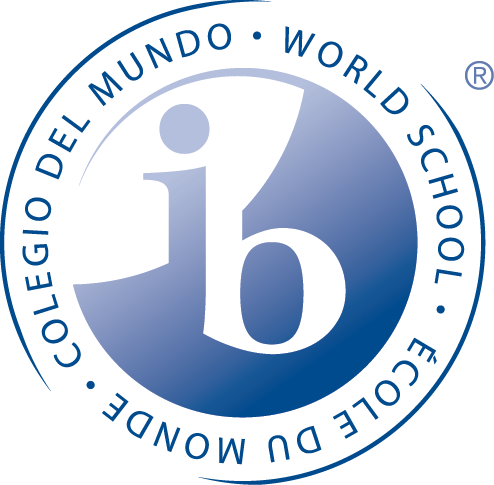 Instructor InformationMs. Maggie Chen Phone:  303-347-7744 (Science Office)Website: www.mchenlps.weebly.comEmail:  mchen@lps.k12.co.usOff Blocks: 3rd & 4th periodCourse OverviewIB Biology at Littleton High School is a 2-year, higher-level course that is designed to provide students with an opportunity to develop a conceptual framework for modern biology through an extensive look at the major principles of biological science as outlined by the International Baccalaureate Organization.  Students have opportunities to design investigations, collect data, develop manipulative skills, analyze results, collaborate with peers and evaluate and communicate their findings. The investigations may be laboratory based or they may make use of simulations and data bases. Students develop the skills to work independently on their own design, but also collegiately, including collaboration with schools in different regions, to mirror the way in which scientific research is conducted in the wider community .Students should expect class time to be spent in lecture, discussion, writing, and lab work.  During senior year of the course, the emphasis will be on macro biology, focusing on the topics of plant science, human health and physiology, ecology, and evolution.  Course GoalsTo develop a conceptual framework for modern biology.To develop an understanding and appreciation for the complexity of the living world.To learn how to correlate the material presented in each new unit with material presented in subsequent units, constructing a comprehensive network of biological information.To develop necessary study skills and educational tools to insure success at LHS, on the IB examination, and beyond.To learn how to correctly correlate data and be able to make sound, valid conclusions from that data.To build a substantial science information base with which to solve unfamiliar problems.Course OutlineIn order to accomplish the course goals, each unit is organized and taught based on the higher-level syllabus and assessment objectives of the Diploma Programme biology course.  The IB Biology year two syllabus is as follows: Plant Biology	9.1 Transport in the xylem of plants	9.2 Transport in the phloem of plants	9.3 Growth in plants	9.4 Reproduction in PlantsHuman (“Animal”) Physiology + Option D 	6.1 Digestion and absorptionH1 Hormonal control	H2 Digestion	H3 Absorption of digested foods	H4 Functions of the liver6.2 The blood system	6.3 Defense against infectious disease	6.4 Gas exchangeH6 Gas exchange	H5 The transport system	6.5 Neurons and synapses	6.6 Hormones, homeostasis and reproductionH.1 Hormonal control11.1 Antibody production and vaccination	11.2 Movement	11.3 The kidney & Osmoregulation	11.4 Sexual reproductionEcology	4.1 Species, Communities and Ecosystems	4.2 Energy Flow	4.3 Carbon cycling	4.4 Climate changeEvolution and Biodiversity	5.1 Evidence for Evolution	5.2 Natural Selection	5.3 Classification of Biodiversity	5.4 Cladistics	10.3 Gene pools and speciationStatistical analysis	1.1 StatisticsStudent ExpectationsIn order to be successful in IB Biology every student will be expected to:Print out all powerpoints (available online until the end of each unit) and take copious notes during lectureRead, highlight, and take notes on all reading material (pages posted online until end of each unit)If students choose, they may create an outline of each assigned reading to be turned in at the end of each six-weeks grading period for extra credit (up to 5 points per outline)Maintain an organized and detailed science notebook and sketchbook (it is recommended to organize your notebook by topic, beginning each section/ sub-section with the appropriate assessment statements and powerpoint(s))Be respectful and responsible and participate positively and productivelyStudy and memorize a wealth of biological information and diagramsCome to every class prepared and on timeAbsences: It is your responsibility to pick up make up work (make up folder on wall by door). You have as many days as absences to complete and turn in your work. Late work: Automatically receives a 10% deduction and is only accepted during the current unit of studyRequired MaterialsThree-ring binder (3” or larger)DividersLoose leaf, lined notebook paper and graph paperScientific calculatorPencils, pens, and highlighters (a BLACK-INK PEN is MANDATORY)Colored pencils1” expandable file (for lab portfolio)Sketchbook (MUST be SPIRAL bound) – continued from junior yearNote*: You will need to purchase lab materials for your IA/Group 4 projectTextbooksBiology (Oxford), 2014 ed, by Allot and MindorffHigher Level Biology (Pearson or Heinemann) by Damon, McGonegal, Tosto, and WardCourse Evaluation (Grading)Tests and Quizzes (50%)Students may choose to complete test/ quiz corrections. Corrections enable a student to “keep” the class curve (if corrections are not completed the actual grade received by the student will be recorded in the grade book, without the curve included).  Corrections must be completed within one week of receiving a test/ quiz back.Labs and Sketchbooks (40%)Homework and Class work (10%)Note: Late lab work will NOT be accepted.  All other late work will receive a 10% deduction per day to a maximum of 3 days.Student Sketchbooks (SPIRAL BOUND)As IB Biology is a 2-year course, student sketchbooks will also be a 2-year, ongoing assessment.  For each unit students will be expected to complete the following in their sketchbooks:Draw (accurately) and label important diagrams (use IB assessment statements)List/ highlight/ underline relevant vocabulary terms (Note: these are terms that are NOT included in diagrams – defining these terms is optional)Outline (see command terms) – detailed and organized.  Includes significance to life.Grading for student sketchbooks is as follows:Graded as assigned throughout each six-week grading periodPoints are counted as part of the lab gradeGraded as 5 points for each page5 = Original work, scientifically accurate, relevant additional vocabulary terms included, accurate/ relevant/       thorough outline, significance to life, descriptive title, assessment statement written/ numberedExample Sketchbook Page:EvaluationEvaluation of higher-level biology students is based on external as well as internal assessments.External Assessment (80% of final mark)Consists of 3 different papers (exams) which are completed in May at the end of the second year of the course“Command terms” are used to direct the writing of these papers (pay close attention to them and KNOW what they mean)Specifications of each of these three papers are as follows:Internal Assessments (20% of final mark – 48 points possible)Consist of labs that are completed by students with minimal guidanceInclude a total of 60 hours of practical work (NOT including write-up time)Graded according to the IBO mandated rubric (by your instructor and an external moderator)Maintained in an organized lab portfolio in the classroom (as some of your write-ups will be submitted to IBO moderators for additional assessment)Written up completely and individually (regardless of the criteria being assessed) Documented accurately (hours and details) on individual 4PSOW formsA variety of labs will be completed throughout the 2-year biology course.  Some of these labs will be used for learning the subject matter and laboratory skills, while others will be assessed by IBO criteria.  It is the student’s responsibility to meet the required lab hours and to earn enough marks to satisfy criteria of the IBO.  For higher-level biology:You will complete 3-4 IA labs in this classDates will be posted well in advanceWrite-ups MUST BE INDIVIDUALLY COMPLETEDEach, or part of each, lab will be graded in three aspects (see online rubric): Design (D), Data collection and processing (DCP), and Conclusion and evaluation (CE).  Each criterion can earn you a maximum of 6 points each (2 points per aspect), and you will be required to select and submit two of each criterion to the IBO in February/ March of your senior year.  Total points available for IA Labs are as follows:D (6 points) x 2………….………12 points possibleDCP (6 points) x 2………………12 points possibleCE (6 points) x 2………………...12 points possibleManipulative SkillsAssessed at all timesInvolve how well you follow directions, how competent you are in material/ method/ equipment usage, and how well you follow safety guidelinesWorth 6 points (Note: Those students who are mature, confident, educated leaders score the highest in this IBO category)Group IV ProjectCompleted with SL chemistry students during the senior year (second semester) of biologyWorth 6 points (of overall IB Biology evaluation)ComponentOverall Weighting (%)Approximate weighting of objectives (%)1+2            3Duration (hrs)Format and Syllabus CoveragePaper 120   10              10140 multiple-choice questions(+/- 15 common to SL plus about five more on the core and about 20 on the AHL)Paper 23618              182 ¼Data-based questionsShort-answer & extended response (must complete 2 of 3 extended response) on core & AHLPaper 32412              121 ¼Section A: answer all questions (2-3 short-answer based on experimental skills/techniques, anaylysis & evaluation using unseen data on core & AHLSection B: pick Option D ONLY and answer all questions (short answer & extended response)